Уважаемые коллеги!Филиал «Уфимского государственного авиационного технического университета» в г. Кумертау приглашает Вас принять участие в заочной всероссийской научно-практической конференции с международным участием «Интеграция образования, науки и производства в условиях многоуровневого профессионального образования», которая состоится 20 марта 2019 г.Тематика секций конференции:Интеграция образования, науки производства;Машиностроение;Информатика, вычислительная техника и автоматизация;Электротехника, радиотехника, телекоммуникации и электроника;Естественные науки;Экономика на современном этапе: проблемы, идеи, технологии;Социально-гуманитарные науки.Материалы конференцииПредусмотрено издание сборника научных трудов участников конференции «Интеграция образования, науки и производства в условиях многоуровневого профессионального образования».Научные труды сборника научных трудов участников конференции будут включены в Российский индекс научного цитирования (РИНЦ). Для участия в конференции необходимо до 18.03.2020 г. прислать заявку на электронную почту оргкомитета konf_iesp@mail.ru, приложив следующие документы: 1) статью, оформленную согласно требованиям представленным ниже; 2) экспертное заключение о возможной открытой публикации материалов;3) заявку и сведения на каждого автора (приложение 1).К публикации в сборнике научных трудов принимаются статьи после рассмотрения и утверждения оргкомитетом конференции и оплаты оргвзноса. Стоимость публикации составляет 150 рублей за 1 авторскую страницу. Авторам высылаются реквизиты для оплаты оргвзноса после одобрения статьи оргкомитетом.Правила подготовки рукописи статьиОбъем рукописи статьи, предлагаемой к публикации, должен быть не менее 5 и не более 25 страниц машинописного текста с использованием текстового редактора Microsoft Word (любая версия), размер бумаги A4; поля: верхнее поле – 1,5 см, боковые поля – по 2,0 см, нижнее – 2,5см; верхний колонтитул – 1 см, нижний колонтитул – 1,8 см; ориентация – книжная; шрифт – Times New Roman Cyr; размер шрифта – 14; абзацный отступ – 1,25 см; междустрочный интервал – 1,5 строки; выравнивание – по ширине. Страницы не нумеруются, переносы не допускаются.Материал статьи должен быть изложен в следующей последовательности (приложение 2):шифр УДК в левом верхнем углу (без абзацного отступа);фамилия и инициалы автора на русском и английском языках (курсивным начертанием, полужирным шрифтом, по левому краю, без абзацного отступа), E-mail автора, если авторов статьи несколько, то информация предоставляется о каждом авторе последовательно столбцом;название организации (без сокращений), город (если все работают в одной организации, то место работы указывается в конце перечня);название статьи на русском и английском языках (прописными буквами, полужирным шрифтом, по центру, без абзацного отступа) не более 12 слов;аннотация на русском и английском языках (объемом 100-200 слов, без абзацного отступа, размер шрифта – 12), в краткой форме излагающая суть работы и полученные результаты;ключевые слова на русском и английском языках (6-10 слов, без абзацного отступа, размер шрифта – 12), несущие в тексте основную смысловую нагрузку;текст статьи с учетом указанных ниже требований к его оформлению;список литературы, оформленный по ГОСТ Р 7.0.5-2008.Требования к оформлению рукописи статьи1. В тексте статьи следует придерживаться общепринятой терминологии, а все используемые специальные термины, обозначения и аббревиатуры должны быть раскрыты и разъяснены.2. Рисунки, иллюстрации, диаграммы и схемы следует выполнять в формате *bmp, *jpg и др. с размерами не менее 60x60 мм в виде встроенных объектов и располагать по ходу статьи. Под каждым рисунком и над таблицей указывается их номер и название. Каждый рисунок или таблица должны располагаться с отступом в один интервал сверху и снизу от текста (шрифт названий рисунков и таблиц – 12, в таблицах и на рисунках – не менее 12).3. Формулы должны располагаться с отступом в один интервал от основного текста, центрироваться и иметь нумерацию. Номера указываются в круглых скобках и выравниваются по правой границе полей. Редактор формул Microsoft Equation. Стиль формул для Microsoft Equation: Full-, Subscript/Superscript , Sub-Subscript/Superscript - , Symbol-, Sub-Symbol . Нумерация формул сквозная и дается в порядке их появления, причем нумеруются только формулы, на которые имеются ссылки в тексте.4. Список литературы имеет сквозную нумерацию в порядке упоминания в тексте. Ссылки на литературные источники даются в квадратных скобках. Адрес Оргкомитета: 453300, г. Кумертау, ул. К. Маркса, 24, Филиал ФГБОУ ВО «УГАТУ» в г. Кумертау.Секретарь оргкомитета: Ишкулова Алия РифовнаE-mail: konf_iesp@mail.ru тел.: (347) 612-11-94.Приложение 1ЗАЯВКАна участие в Всероссийской научно-технической конференции с международным участием «Интеграция образования, науки и производства в условиях многоуровневого профессионального образования»СВЕДЕНИЯ ОБ АВТОРЕПриложение 2ОБРАЗЕЦ ОФОРМЛЕНИЯ СТАТЬИ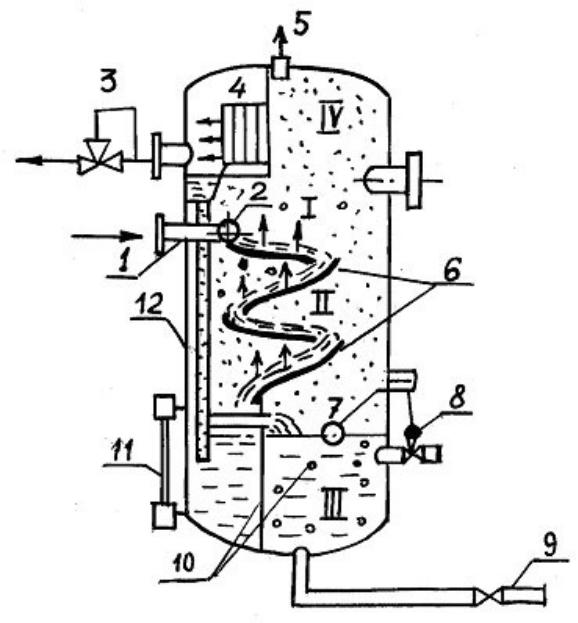 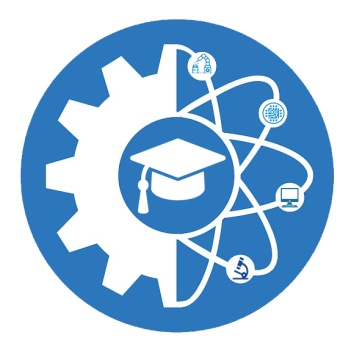 Всероссийская научно-практическая конференция с международным участием «Интеграция образования, науки и производства в условиях многоуровневого профессионального образования»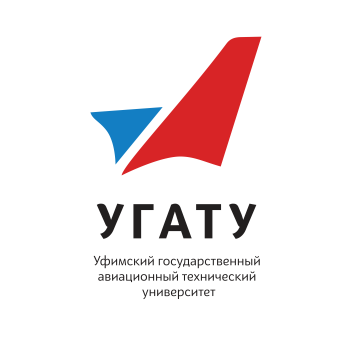 Название статьиСекция конференцииОрганизацияАвторы 
(фамилия, имя, отчество)Телефон и e-mail (контактного лица)Фамилия Имя ОтчествоНазвание организацииДолжностьУченая степень, званиеПолный адрес (индекс, регион, город, улица, дом)e-mailТелефон